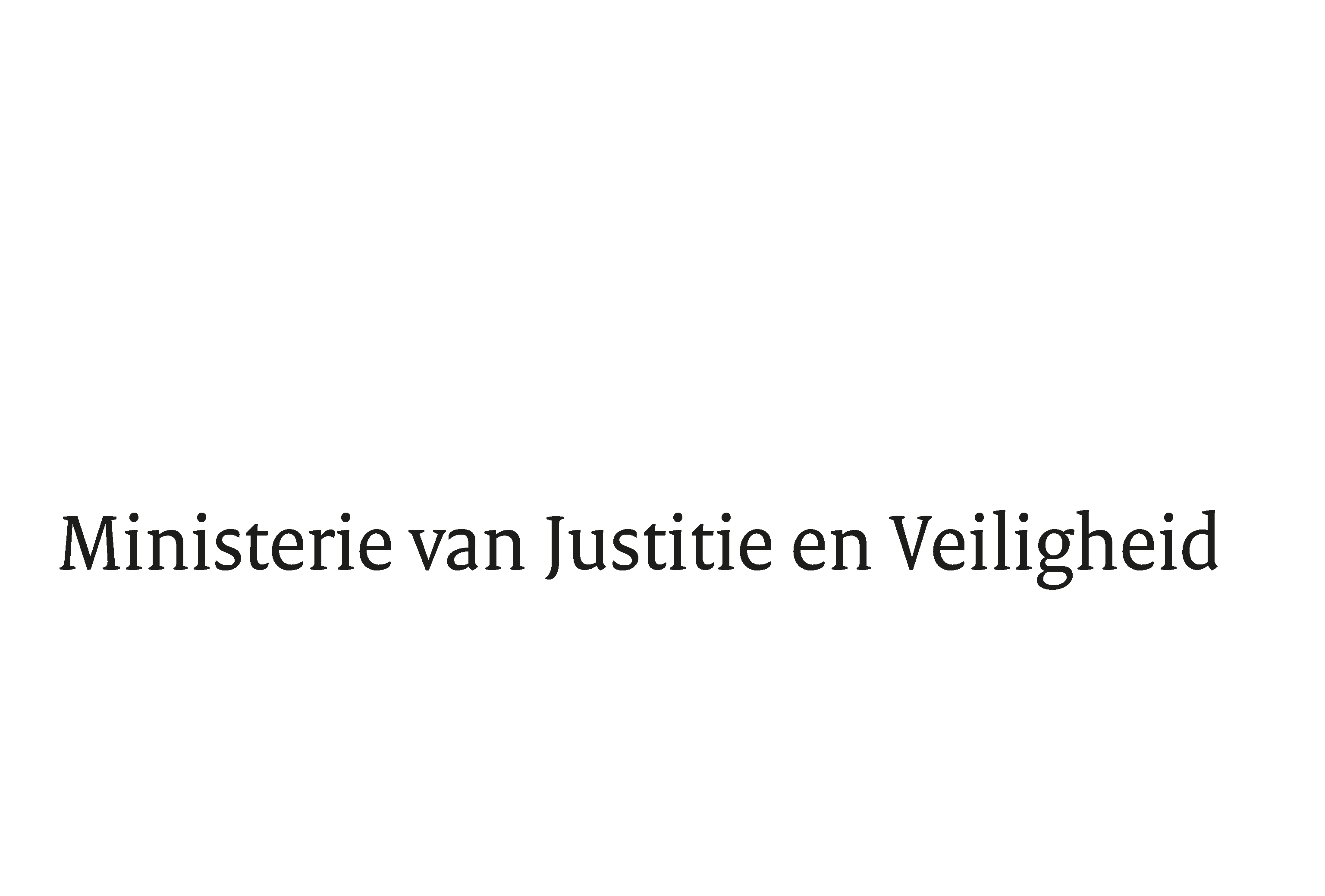 > Retouradres Postbus 20301 2500 EH  Den HaagAan de Voorzitter van de Tweede Kamer der Staten-GeneraalPostbus 20018 2500 EA  DEN HAAGHierbij bied ik u, mede namens de Minister van Binnenlandse Zaken en Koninkrijkrelaties de nota naar aanleiding van het verslag inzake het bovenvermelde voorstel aan.De Minister voor Rechtsbescherming,F.M. Weerwind Directie Wetgeving en Juridische ZakenSector Staats- en BestuursrechtTurfmarkt 1472511 DP  Den HaagPostbus 203012500 EH  Den Haagwww.rijksoverheid.nl/jenv Ons kenmerk4525647Bij beantwoording de datum en ons kenmerk vermelden. Wilt u slechts één zaak in uw brief behandelen.Datum27 maart 2023OnderwerpNota naar aanleiding van het verslag Wijziging van de Wet op de rechterlijke organisatie, de Wet rechtspositie rechterlijke ambtenaren, de Wet op de Raad van State en enige andere wetten in verband met enkele wijzigingen in het belang van integere, onafhankelijke en onpartijdige rechtspraak, alsmede de regeling van enige andere onderwerpen (36 243)